  Å være eldst i Nymansveien Barnehage Planene har sin forankring i» Lov om barnehager og           Rammeplanen». 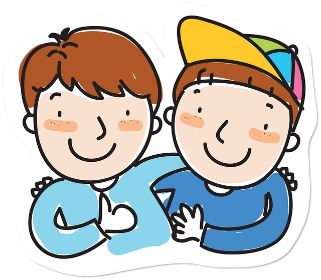 I Stavanger kommunes plan for sammenheng og samarbeid mellom barnehage og skole er sosial kompetanse et av de viktigste fokusområdene. Da er det viktig at vi legger til rette for at barna har med seg gode erfaringer, kunnskaper og ferdigheter. Det vil gi dem et godt grunnlag og motivasjon, slik at de er best mulig rustet når de begynner på skolen.Hva vi ønsker at barna skal lære: «Å ta kontakt med hverandre på en positiv måte, ta egne initiativ, opprettholde vennskap, vise akseptable følelses- utrykk i forhold til engstelse, sinne og frustrasjon, forstå lekekoder og å være trygge på seg selv». Vi ønsker at barnas hverdag skal være preget av gode følelsesmessige opplevelser. Vi ser viktigheten av å knytte solid vennskap i barnehagen, og har erfart at vennskap etablert i barnehagealder også kan følge en gjennom mange år. Temaet «vennskap» er også noe som er i tråd med de respektive avdelingenes satsning og fokusområder hele året. Et av målene i vårt årsplanarbeid er at alle barn skal få oppleve vennskap i vår barnehage. Å være eldst i barnehagen skal være kjekt og spennende, og vi ønsker at 5- 6 åringene våre skal få oppleve denne gleden!5-6 åringene er eldst i barnehagen og flere har gått i barnehagen i mange år. Dette siste året vil vi gi barna et litt annerledes år, og noen nye opplevelser. Barna bør oppleve større grad av utfordringer, spesielt med tanke på selvstendighet og mestring. De bør få stimulert og stilt sin kunnskapstørst, og få noen aktiviteter som er kun for førskolegruppen. Vi vil bruke to dager hvor de «eldste» er sammen i gruppe, dagene blir Mandag og Tirsdag.Mandag vil vi dra på tur i nærmiljøet, på skogstur og forskjellige museum.Fokus er på fagområdene: kropp, bevegelse, mat og helse,- nærmiljø, samfunn, natur, miljø og teknologi  Tirsdag vil vi ha førskoleaktiviteter inne på rød avd.- Fokuset vil da være på fagområdene: Kommunikasjon, språk og tekst,- antall, rom og form-, etikk, religion og filosofi.Vi vil ha «friminutter» hvor vi har sangleker og bevegelsesaktiviteter så vi får ristet litt på kroppen..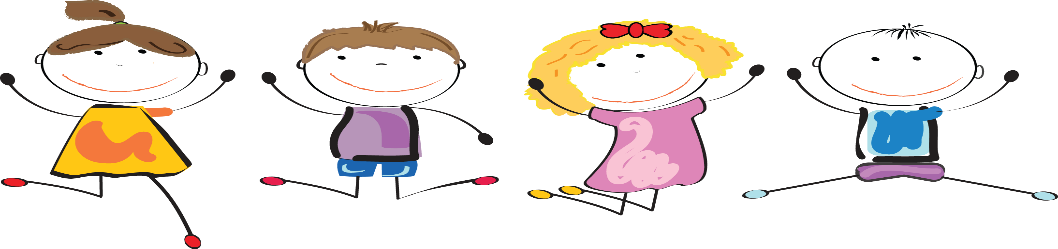 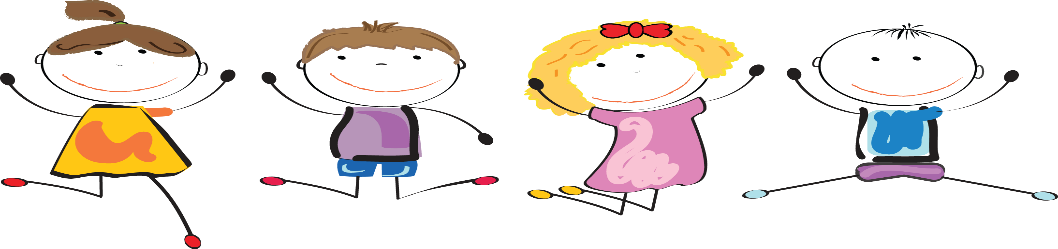 I år består førskolegruppen på huset av totalt 16 barn. 9 barn fra rød avd. og 7 barn fra blå avd.Mandagene blir det felles tur for 5 og 6 åringene på rød og blå avd. De voksne som er med på tur er: Heidi,Tonje og Marianne. Innedagen, -tirsdag er vi på rød avd. og deler gr.- en gr. i 1 etasje og en gr. i 2 etasje. «Gleden ved å være eldst» tar i hovedsak opp de syv fagområdene i Rammeplanen og kan også brukes som en tips-liste over hva som kan være nyttig å arbeide med det siste året før skolestart. Det vi jobber spesielt med hos førskolebarna må også sees i sammenheng med barnehagens årsplan.  Kommunikasjon, språk og tekst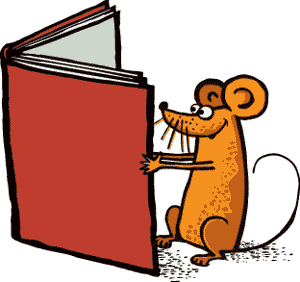 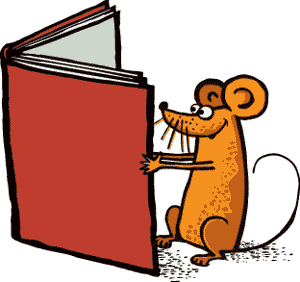 Kunne utrykke seg i gruppeKunne lytteKjennskap til skriftspråketKunne skrive navnet sittLeke med ord, rim og reglerTekstskaping-kunne fortelle en historieLeke-skriveTa imot kollektive beskjederBruke språket i konfliktløsning  Kropp, bevegelse, mat og helseFå et sunt forhold til egen kropp og dens funksjonerSelvstendighet ved av og påkledningGå på toalettet og kunne tørke seg selvBalanse og kroppsbeherskelseHva er sunn og hva er usunn mat, hva er bra for helsenErfaring med saks, blyant og limKjennskap til regellekerHoppe tau, balleker, hinderløype og paradisBygge et positivt selvbilde og en positiv holdning til egen kropp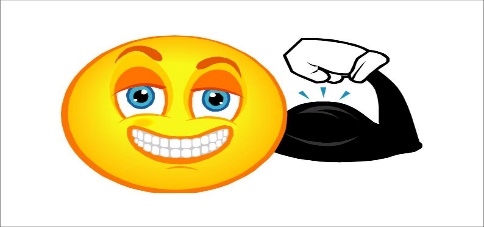 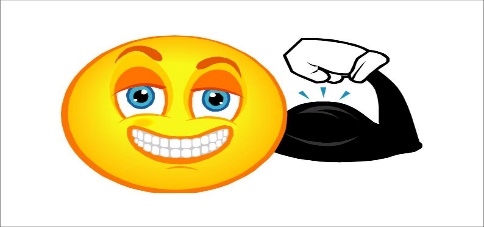 Kunst, kultur og kreativitet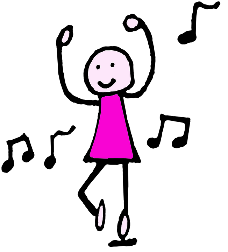 Få tro på egne evner til å skapeJobbe i prosjektKunne utrykke seg i et visuelt språk-drama, musikk og dansKjennskap til ulike kulturinstitusjonerKunnskap til egen og andres kultur og tradisjonerNatur, miljø og teknologiKunnskap om årets gang,-vær, måneder og årstider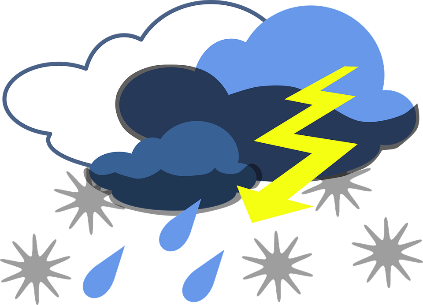 Kunnskap om dyr og veksterDelta i eksperimenter og forsøkAntall, rom og formKjennskap til matematiske begreperKunne ordne etter størrelse, kategorier, sammenligne og sortereKunne bruke tids og plasseringsord som senere eller i går.Bruke ulike spillUtforske, leke med tall former og mønsterOver og underbegrep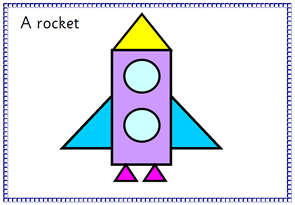 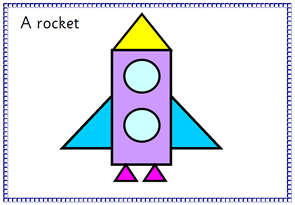 Ta i bruk måleenheter (baking, matlaging, måle høyde)Rom og posisjon (skattejakt, hinderløype)Kjennskap til temperatur og værtypeEtikk, religion og filosofiEvne til å sette seg inn i andres følelserTilegne seg grunnleggende normer og verdierKjennskap til andres kulturbakgrunn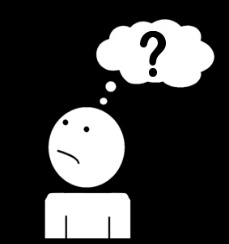 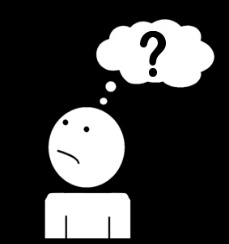 Kjennskap til tradisjonerUndre seg sammen, kunne stille åpne spørsmålRespektSosial kompetanseNærmiljø og samfunnKjennskap til barnehagens nærmiljøTransportmidler Skoler i nærmiljøetLikestilling mellom kjønneneGode opplevelser i nærmiljøet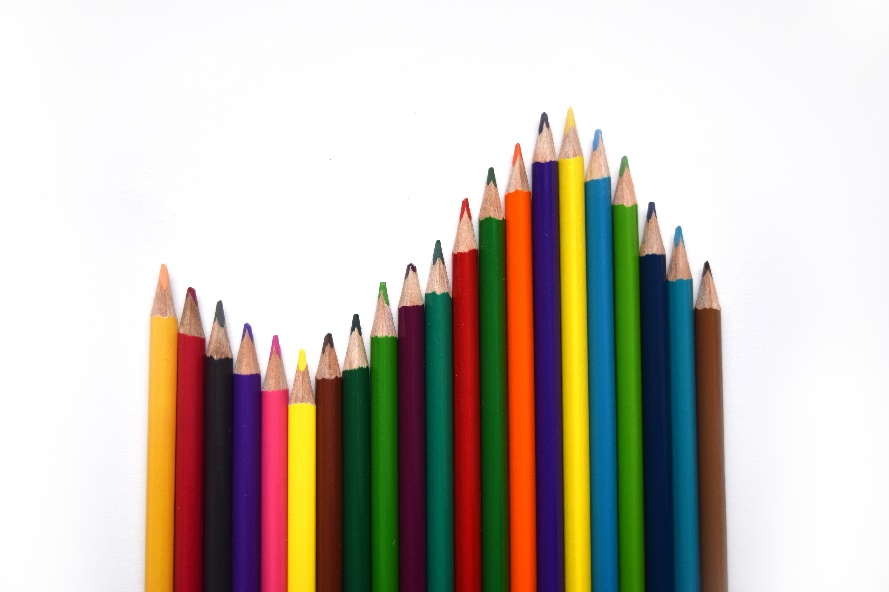                                                                                                                                       Mariann